PRIJATÉ TEXTYP8_TA(2018)0527Tanzánia PE631.592Uznesenie Európskeho parlamentu z 13. decembra 2018 o Tanzánii (2018/2969(RSP))Európsky parlament,–	so zreteľom na svoje predchádzajúce uznesenia o Tanzánii vrátane uznesenia z 12. marca 2015,–	so zreteľom na vyhlásenie vysokej predstaviteľky Federicy Mogheriniovej z 15. novembra 2018 v mene EÚ o vzťahoch medzi EÚ a Tanzániou,–	so zreteľom na miestne vyhlásenie EÚ z 23. februára 2018 o vzostupe politicky motivovaného násilia a zastrašovania v Tanzánii,–	so zreteľom na závery Rady zo 16. júna 2016 o rovnosti LGBTI osôb,–	so zreteľom na vyhlásenie vysokej komisárky OSN pre ľudské práva (OHCHR) Michelle Bacheletovej z 2. novembra 2018 o trestnom stíhaní a zatýkaní LGBT osôb v Tanzánii,–	so zreteľom na súbor nástrojov Rady EÚ na presadzovanie a ochranu uplatňovania všetkých ľudských práv lesbami, gejmi, bisexuálnymi a transrodovými osobami (ďalej len „súbor nástrojov LGBT“),–	so zreteľom na Všeobecnú deklaráciu ľudských práv, Medzinárodný pakt o občianskych a politických právach a Dohovor o odstránení všetkých foriem diskriminácie žien,–	so zreteľom na Dohovor OSN o právach dieťaťa,–	so zreteľom na Africkú chartu ľudských práv a práv národov,–	so zreteľom na dohodu o partnerstve AKT – EÚ (Dohoda z Cotonou),–	so zreteľom na článok 135 ods. 5 a článok 123 ods. 4 svojho rokovacieho poriadku,A.	keďže od zvolenia tanzánijského prezidenta Johna Pombeho Magufuliho v roku 2015 dochádza v krajine v dôsledku represívnych zákonov a dekrétov k oslabovaniu základných práv; keďže kritickí novinári, opoziční politici a otvorení aktivisti občianskej spoločnosti čelia hrozbám, svojvoľnému zadržiavaniu a obťažovaniu;B.	keďže za uplynulé dva roky došlo v krajine k nárastu stigmatizácie, násilia a cieleného zatýkania LGBTI osôb; keďže podľa tanzánijského práva predstavujú vzťahy medzi osobami rovnakého pohlavia trestný čin, za ktorý hrozí trest odňatia slobody na 30 rokov až doživotie; keďže zákon proti homosexualite v Tanzánii patrí medzi najtvrdšie na svete;C.	keďže muži podozriví z homosexuality v Tanzánii sú podrobovaní nútenému análnemu vyšetreniu, čo je potupná metóda na „dokázanie“ homosexuálneho správania, ktorú Organizácia Spojených národov a Africká komisia pre ľudské práva a práva národov odsudzujú ako mučenie;D.	keďže regionálny splnomocnenec Dar es-Salaamu Paul Makonda je popredným obhajcom týchto represií; keďže na tlačovej konferencii 31. októbra 2018 oznámil vytvorenie pracovnej skupiny na sledovanie gejov, prostitútok a osôb vykonávajúcich falošné finančné zbierky na sociálnych médiách; keďže vyzval verejnosť, aby úradom nahlasovala osoby podozrivé z homosexuality;E.	keďže ministerstvo zdravotníctva dočasne pozastavilo poskytovanie služieb týkajúcich sa HIV a AIDS na úrovni komunít a zatvorilo poradenské centrá pre kľúčové skupiny obyvateľstva vrátane gejov; keďže 17. februára 2017 ministerstvo zatvorilo 40 zdravotných stredísk pre údajné podnecovanie homosexuality; keďže viaceré organizácie informovali, že tento zásah proti LGBTI komunite viedol k tomu, že HIV-pozitívni muži stratili prístup k antiretrovírusovej liečbe, zatiaľ čo ďalší prestali využívať služby testovania a prevencie;F.	keďže v novembri 2018 bolo v Zanzibare zatknutých desať mužov za údajné vykonávanie sobáša osôb rovnakého pohlavia; keďže 17. októbra 2018 bolo zatknutých 13 aktivistov v oblasti zdravia a ľudských práv za to, že sa zúčastnili na stretnutí, ktorého cieľom bolo diskutovať o zákone obmedzujúcom prístup LGBTI osôb k niektorým zdravotníckym službám;G.	keďže mnohé deti a dospievajúci, najmä dievčatá, sú vystavovaní porušovaniu ľudských práv a škodlivým praktikám vrátane všeobecne rozšíreného sexuálneho násilia, telesných trestov, manželstiev maloletých a tehotenstiev v tínedžerskom veku, ktoré im sťažujú alebo znemožňujú vzdelávanie; keďže tanzánijská vláda bráni prístupu k službám v oblasti sexuálneho a reprodukčného zdravia a zastrašuje organizácie poskytujúce informácie o týchto službách;H.	keďže prezident Magufuli vydal 22. júna 2018 vyhlásenie, ktorým zakázal tehotným dievčatám navštevovať školu; keďže úrady zastrašujú organizácie občianskej spoločnosti, ktoré obhajujú práva tehotných dievčat na návrat do školy;I.	keďže tanzánijská komisia pre ľudské práva a dobrú správu už určitý čas nefunguje; keďže prezident Magufuli nevymenoval do komisie žiadnych členov ani ďalších úradníkov;J.	keďže vláda zatvorila súkromné rozhlasové stanice a redakcie novín alebo sa im vyhrážala a ukončila živé vysielanie parlamentných rozpráv; keďže boli zatvorené miestne stanice a deaktivované dekodéry, ktoré prenášajú vysielanie miestnych staníc;K.	keďže tanzánijské národné zhromaždenie schválilo v roku 2015 zákon o počítačovej kriminalite a v septembri 2018 právne predpisy o online obsahu, aby malo pod kontrolou obsah na sociálnych médiách; keďže v zákone o štatistických údajoch prijatom v roku 2015 sa uvádza, že nie je dovolené diskutovať o určitých štatistických údajoch oznámených vládou ani ich spochybňovať;L.	keďže vedúci predstavitelia opozície sú pravidelne zatýkaní pre obvinenia siahajúce od údajnej urážky prezidenta až po falošné informovanie a podnecovanie; keďže v júli 2018 bolo v Tanzánii zatknutých 20 členov hlavnej tanzánijskej opozičnej strany pre tvrdenia, že vyvolávajú nepokoje; keďže od začiatku roku 2018 sa niekoľko politických predstaviteľov opozície a poslancov parlamentu stalo obeťou násilných prepadnutí a dokonca vrážd; keďže 22. februára 2018 bol Godfrey Luena, poslanec parlamentu za hlavnú opozičnú stranu Chama Cha Demokrasia na Maendeleo (CHADEMA) v Tanzánii a rázny obhajca práv týkajúcich sa pôdy, pred svojím domom zavraždený mačetami; keďže v novembri 2018 boli programová koordinátorka Výboru na ochranu novinárov Africa Angela Quintalová a jej kolegyňa Muthoki Mumoová zatknuté a prepustené na naliehanie medzinárodných inštitúcií;M.	keďže rozvoj cestovného ruchu viedol v posledných rokoch k zvýšenej aktivite, najmä v oblasti Serengeti, kde žijú Masajovia; keďže ovládanie ornej pôdy alebo vzácnej pôdy na špekulatívne účely viedlo k výraznému zvýšeniu napätia v tejto oblasti;N.	keďže vedúci delegácie EÚ Roeland van de Geer bol nútený opustiť krajinu po tom, ako na neho tanzánijské úrady vyvíjali zvýšený nátlak; keďže od zvolenia prezidenta Magufuliho boli z Tanzánie vykázaní hlavná predstaviteľka OSN Ženy, hlavný predstaviteľ Rozvojového programu Organizácie Spojených národov (UNDP) a hlavná predstaviteľka UNESCO;O.	keďže vysoká predstaviteľka EÚ Federica Mogheriniová oznámila komplexné preskúmanie vzťahov Únie s Tanzániou;1.	vyjadruje znepokojenie nad zhoršujúcou sa politickou situáciou v Tanzánii, ktorá sa vyznačuje zmenšovaním verejného priestoru v podobe sprísňovania obmedzení týkajúcich sa aktivít organizácií občianskej spoločnosti, obhajcov ľudských práv, médií a mnohých politických strán; vyjadruje obavy najmä v súvislosti so zhoršujúcou sa situáciou LGBTI osôb;2.	odsudzuje všetky formy podnecovania k nenávisti a násiliu na základe sexuálnej orientácie; naliehavo vyzýva tanzánijské úrady, aby zabezpečili, aby Paul Makonda skončil s provokáciami voči LGBTI komunite a bol postavený pred súd za podnecovanie k násiliu;3.	žiada, aby sa uskutočnilo nezávislé prešetrenie prípadov útokov na novinárov, LGBTI osoby, obhajcov ľudských práv a členov opozičných strán s cieľom postaviť osoby podozrivé zo spáchania týchto činov pred súd;4.	pripomína tanzánijskej vláde jej povinnosť – vrátane záväzkov prijatých v rámci Dohody z Cotonou – za každých okolností chrániť práva, dôstojnosť a fyzickú integritu všetkých svojich občanov;5.	vyzýva Tanzániu, aby zrušila zákony, ktoré kriminalizujú homosexualitu;6.	naliehavo vyzýva EÚ a jej členské štáty, aby v plnej miere využívali súbor nástrojov LGBTI na podporu tretích krajín pri dekriminalizácii homosexuality, pomoc pri obmedzovaní násilia a diskriminácie a ochranu obhajcov ľudských práv LGBTI osôb;7.	vyzýva tanzánijské úrady, aby zmenili všetky reštriktívne ustanovenia zákona o počítačovej kriminalite, právnych predpisov o elektronických a poštových komunikáciách (online obsah) a zákona o mediálnych službách a nahradili ich ustanoveniami, ktorými sa zaručí sloboda prejavu a médií v súlade s medzinárodnými normami v oblasti ľudských práv;8.	vyzýva tanzánijské úrady, aby zrušili všetky zákony, politiky alebo iné prekážky brániace poskytovaniu služieb a informácií, ktoré potrebujú ženy, dievčatá a mladé matky pre zdravý život, najmä vyhlásenie prezidenta Magufuliho, že dievčatá, ktoré porodili, sa nesmú vrátiť do školy, vrátane zrušenia právnych predpisov, ktoré umožňujú vylúčiť zo školy tehotné dievčatá;9.	naliehavo vyzýva prezidenta Tanzánie, aby čo najskôr sfunkčnil komisiu pre ľudské práva v krajine, vymenoval jej členov, ktorí by mali reagovať na porušovanie ľudských práv, a prijal príslušné opatrenia na podporu domácich pracovníkov v zahraničí;10.	vyzýva tanzánijské úrady, aby prepustili politických väzňov;11.	vyjadruje vážne znepokojenie v súvislosti s nátlakom, ktorý tanzánijská vláda vyvíjala na vedúceho delegácie EÚ Roelanda van de Geera; víta rozhodnutie Európskej únie a jej členských štátov vykonať komplexné preskúmanie politík EÚ voči Tanzánii; trvá na dôležitosti politického dialógu s cieľom dosiahnuť, aby tanzánijské úrady prijali konkrétne záväzky k vytvoreniu priaznivého prostredia pre fungovanie občianskej spoločnosti, politických strán a médií; vyzýva Komisiu, aby zabezpečila, aby bol do budúcej dohody o partnerstve AKT – EÚ po roku 2020 zahrnutý výslovný odkaz na nediskrimináciu na základe sexuálnej orientácie;12.	vyjadruje znepokojenie nad situáciou Masajov; odsudzuje použitie sily zo strany úradov a bezpečnostných síl;13.	vyzýva tanzánijské úrady, aby konali rozhodne s cieľom chrániť práva organizácií občianskej spoločnosti, obhajcov ľudských práv, novinárov, zdravotníckych pracovníkov a politických aktivistov v súlade s tanzánijskou ústavou, Africkou chartou ľudských práv a práv národov a medzinárodnými a regionálnymi povinnosťami a záväzkami krajiny;14.	žiada EÚ, aby naďalej pozorne sledovala situáciu v oblasti ľudských práv v Tanzánii, najmä prostredníctvom pravidelného podávania správ jej delegácie; vyzýva delegáciu Európskej únie a členské štáty, aby urobili všetko, čo je v ich silách, na poskytnutie núdzovej ochrany a podpory obhajcom ľudských práv vystaveným riziku;15.	poveruje svojho predsedu, aby postúpil toto uznesenie Rade, Komisii, podpredsedníčke Komisie/vysokej predstaviteľke Únie pre zahraničné veci a bezpečnostnú politiku, osobitnému zástupcovi EÚ pre ľudské práva, Rade AKT – EÚ, inštitúciám Africkej únie, inštitúciám Východoafrického spoločenstva a prezidentovi, vláde a parlamentu Tanzánie.Európsky parlament2014-2019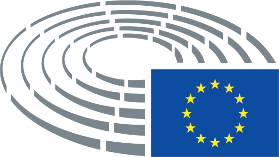 